Weetabix Cake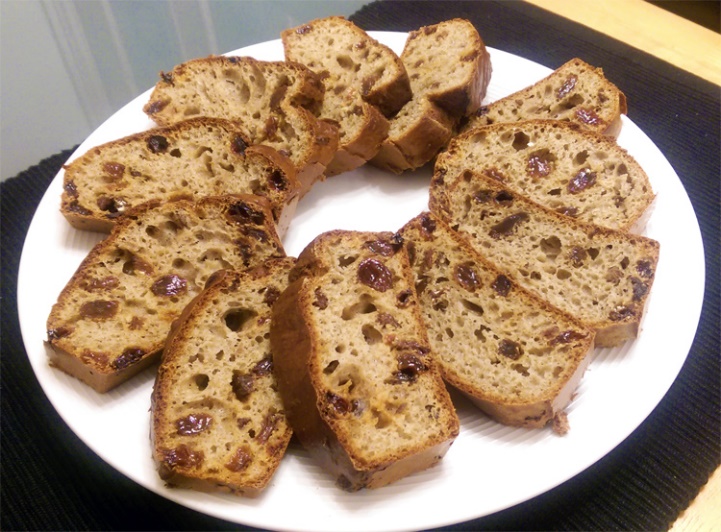 Ingredients: 2 Weetabix 200ml Milk100g sultanas  100g self-raising flour 1 tsp mixed spice2 Eggs beatenMethod:Preheat your oven to 180°C/fan 160°C/gas 4 and line a 450g loaf tin with non-stick baking paper.Crush the Weetabix into a large bowl and pour in the milk. Leave for 2-3 minutes then mix with a fork.Beat in all the remaining ingredients, spoon the mixture into the prepared loaf tin and bake for 1 hour.Cool the cake on a wire rack, turn out, slice and enjoy.Tips and suggestion:Try adding crushed bananas to your cake mix.Instead of sultanas, you can use other dry fruits such as apricots.No loaf tin? No worries. You can use a small cake tin or a muffin tin to make individual Weetabix cakes.